StartlijstBeste deelnemers,Hierbij de definitieve startlijst voor de clubkampioenschappen van zaterdag 1 oktober 2016. Check deze startlijst goed of je starttijden gewijzigd zijn! Wij wensen jullie allemaal veel plezier en succes met de wedstrijd. Het doorgeven van wijzigingen en afmeldingen is niet meer mogelijk. Per klasse van een discipline (bijv: klasse B mennen en klasse L1 dressuur) wordt er een klassement opgemaakt waarvan er een prijsuitreiking plaatsvindt. Niet-leden kunnen geen clubkampioen worden maar doen wel mee in het klassement per klasse en discipline. De prijsuitreiking van de gehele dag en de clubkampioenen vindt na afloop van de dag plaats in de binnenbak, dit zal omstreeks half 8/8 uur zijn. Dit jaar kennen we 6 clubkampioenen: mennen pony’s, mennen paarden, springen pony’s, springen paarden, dressuur pony’s en dressuur paarden. Betaling van het inschrijfgeld vindt plaats bij het wedstrijdsecretariaat in de kantine alvorens je gaat losrijden. Heb je een box gehuurd voor je paard of pony? Ook dan kun je je melden bij het wedstrijdsecretariaat. De kosten voor het huren van een box bedragen 15,-- p. dag.  Vanwege ziekte is de fotograaf helaas verhinderd. 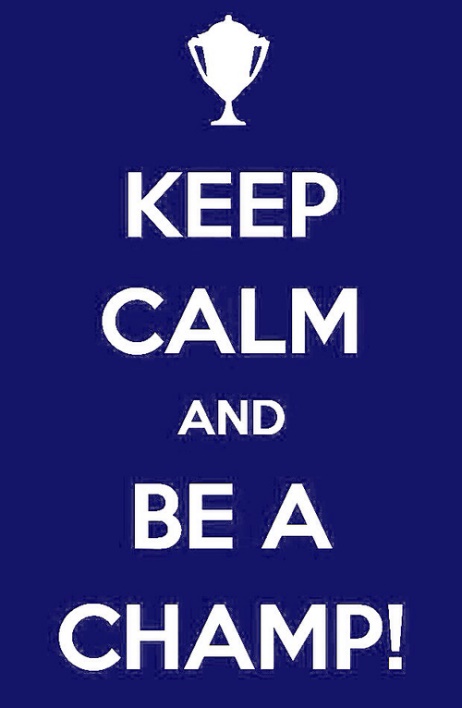 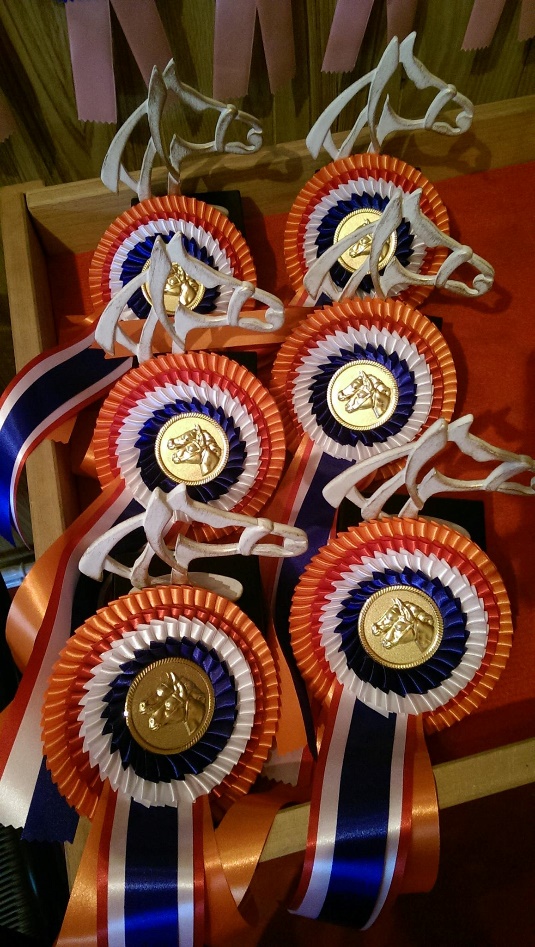 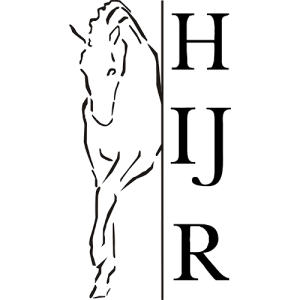 Mennen  dressuur
Aanvang: 10:45
Jury:Mennen vaardigheid
Aanvang: 12:35
Na afloop van mennen vaardigheid het vaardigheidsparcours opruimen en slepen. Dressuur
Aanvang: 14:00
Jury:SpringenAanvang springen om 18:15.
nr.-- tijdRuiterPaard/PonyKlasseCat.Proef1—10:45Han SchievinkGrietjeBPa542—10:52Rob WijnstokBoukeBPa543—11:00Annemarie SchievinkGrietjeBPa544—11:07Peter v/d HoogCharellBPa545—11:15Anne SchievinkVentjeBPo546--11:25Marlies v/d HoogCharellBPa547—11:32Jente SchievinkVentjeBPo548—11:42Jessie WeberWhitneyBPa549—11:50Haico JanssenCharellBPa5410—11:57Neliene v/d HoogOnbekendBOnb54nr.-- tijdRuiterPaard/PonyKlasseCat.12:35Han SchievinkGrietjeBPaRob WijnstokBoukeBPaAnnemarie SchievinkGrietjeBPa12:50Peter vd HoogCharellBPaAnne SchievinkVentjeBPoMarlies v/d HoogCharellBPa13:05Jente SchievinkVentjeBPoJessie WeberWhitneyBPaHaico JanssenCharellBPaNeliene v/d HoogOnbekendBOnbnr.-- tijdRuiterPaard/PonyKlasseCat.Proef1—14:00Roxanne DrostZiezoZ1Pa252—14:08Jolanda Boere-MulderBalerinaZ2Pa293—14:16Minke van der StokZoëZ2Pa29    14:24 -14:35Pauze/Baan verkleinenPauze/Baan verkleinenPauze/Baan verkleinenPauze/Baan verkleinenPauze/Baan verkleinen4—14:35Ellemieke van den AkkerHeidiBixie-AAPoBixiepr.-15—14:42Anja van VlietMartinM1Pa176—14:49Lieke LambersMontyBPo57—14:56Juliette van den HoogenDaylightBPo58—15:03Bettine KaashoekSemmieBPa59—15:10Tessa de WolfBeauBPa510—15:17Naomi HoogenboomVivaldiBPa511—15:24Femke SchasfoortKjeldBPa512—15:31Roelle van SoestEncestoBPa513—15:38Jizra BoereVita-DivetteBPa514—15:45Maranka GoedhartMette-MaritBPa515—15:52Cilla SchramaRapidoBPa516—15:59Patricia SpeltRemyBPa516:06—16:20PauzePauzePauzePauzePauze17—16:20Celesta HoogendijkGiovanniBPa518—16:27Thea ReutenBaileyBPa519—16:34Joke van BemmelNishaBPa520—16:41Zdenka NieuwenhuizenShivaBPa521—16:48Ineke KasbergenAmigoBPa522—16:55Petra ReutenBaileyF1PoF1 versie A 201623—17:02Luna AlbertsShivaF1PaF1 versie A 201624—17:09Bianca WaletKjeldF1PaF1 versie A 201625—17:16Xandra van der KlisFalinaL1Pa926—17:23Marije KasbergenAmigoL1Po927—17:30Jolanda Boere-MulderGrace KellyL2Pa1328—17:37Robina de JongFurina-OL2Pa13nr.-- tijdRuiterPaard/PonyKlasseCat.1Lieke LambersMonty40/60 cmPony2Melissa de WolfBeau40/60 cmPaard3Marije KasbergenAmigo40/60 cmPony4Robina de JongFurina-O40/60 cmPaard5Yael BlomaardXantos70 cmPony6Minke van der StokZoe80 cmPaard7Yael BlomaardXantos90 cmPony8Celesta HoogendijkGiovanni100 cmPaard9Celesta HoogendijkGiovanni100 cmPaard10Judy Schep (onder voorbehoud als d’r stallen schoon zijn ;) ) Guus140 cmPaard